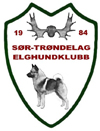 Møtested:			Elektronisk møteDato:				12.08.2021Tid:				10:00 – 10:30Medlemmer som møtte/deltok:								Gisle Andre Berdal		Leder			GABRoger Haugan			Nestleder		RHAnders Budal			Styremedlem		ABKamilla Engen 		Styremedlem		KEStig Alsethaug		1. varamedlem	SAStian Aune			2. varamedlem	STAMedlemmer som ikke møtte/deltok:								Ottar Holden Andersen	Styremedlem		OHAAndre inviterte:										Sekretær:											Kamilla Engen		Styremedlem		KE	SAKSLISTE:											Saksnr.:	Sakstittel:39.21	Oppnevning av vara Prøveleder og vara NKK-rep sep. bandhund tom 15.8.2140.21	Oppnevning av dommerkomite for Forenklet dommermøte ifm Selbutreffet41.21	Nytt møteSaks nr.:	Sakstittel:								Sakseier:39.21	Oppnevning av vara Prøveleder og vara NKK-rep sep. bandhund 	STYRET Jaktprøveregelverket for elghund – bandhund åpner for å oppnevne vara NKK-representant, og i jaktprøveprogrammet må det legges inn vara Prøveleder.		Vedtak:Styret utnevner enstemmig Kristian Stene som vara Prøveleder og Stig Alsethaug som vara NKK-representant, på separate bandhundprøver med ref.nr. 35-21051 og 37-21059.40.21	Oppnevning av dommerkomite for Forenklet dommermøte 	STYRET i forbindelse med Selbutreffet 14. og 15. august 2021	Jaktprøveregelverket for elghund – bandhund 1.3.3. Forenklet dommermøte: Dommermøtet kan avholdes som forenklet dommermøte. Arrangøren oppnevner da en dommerkomite på minst 3 faste medlemmer i tillegg til aktuelle dommere. Dommerkomiteen må da minimum bestå av: • Prøveleder • NKK representant • 1 representant for dommerne		Vedtak:Styret enstemmig vedtatt Dommerkomite for Forenklet dommermøte i anledning Selbutreffet 14. og 15. august 2021:Prøveleder vara: 	Kristian SteneNKK-rep. vara:	Stig Alsethaug1 rep for dommerne:	Nils Olav Stokke41.21		Nytt møte								STYRET		Vedtak:		Når nytt møtetidspunkt aktualiseres. 